Website Project Design ChartProject description: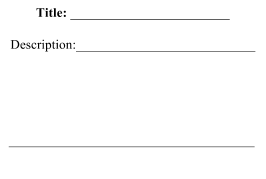 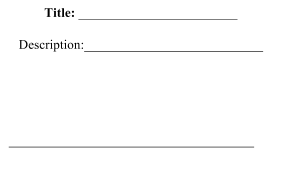 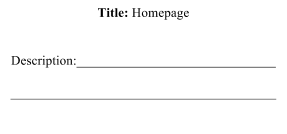 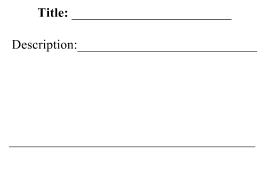 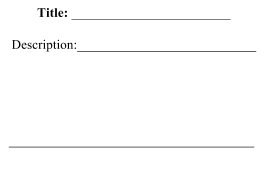 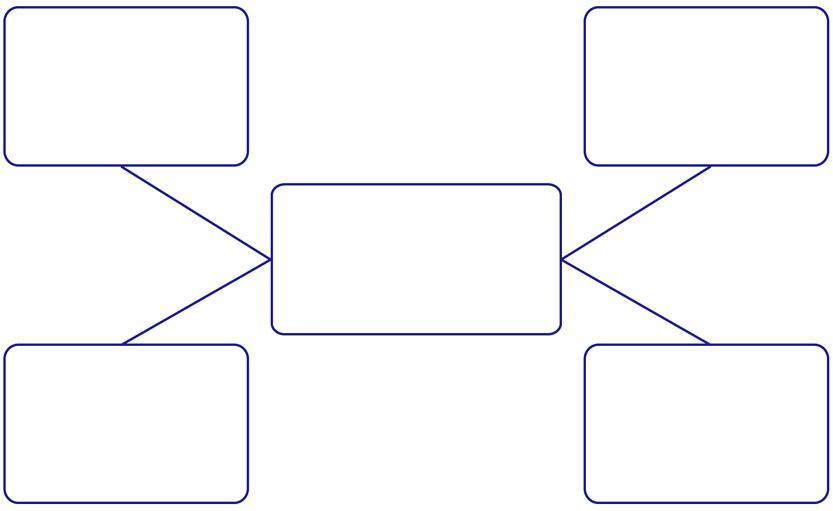 